1. Tačke A i B nalaze se s različite strane ravni π. Udaljenost tačke A od ravni je 8 cm, a tačke B je 4 cm. Dužina duži AB je 20 cm. Kolika je dužina ortogonalne projekcije duži na tu ravninu?2. Dužine ivica kvadra ABCDEFGH su |AB| = 6 cm, |BC| = 8 cm i |AE| = 15 cm. Odredi dužinu ortogonalne projekcije duži AF na ravan BCD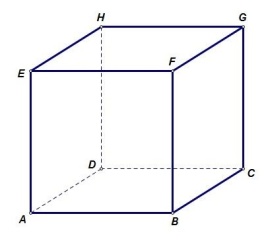 4 cm5 cm6 cm3. Prava određena tačkama A i B seče projekcijsku ravan pod uglom od 30°, ako su A i B sa iste strane projekcijske ravni i udaljene od nje 8 cm i 12 cm, odredi dužinu projekcije duži AB na projekcijsku ravan.24√38√382√34. Na kocki ABCDEFGH istaknuta je ravan ABC. Označi pravu čija je ortogonalna projekcija različita od ostalih.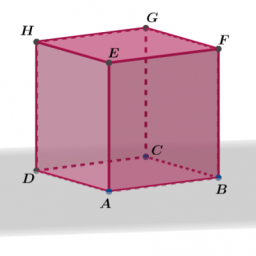 prava EFprava ABprava AEprava BE5. Na kvadru ABCDEFGH istaknuta je ravan ABC. Odredite ortogonalnu projekciju strane ABFE na tu ravan.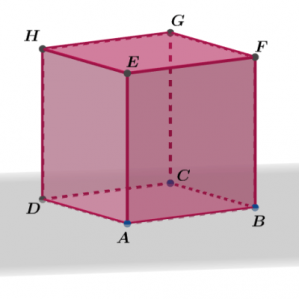 prava ABTačke A i Bstrana ABCDduž AB6. Na kocki ABCDEFGH istaknuta je ravan ABC. Označi pravu čija je ortogonalna projekcija različita od ostalih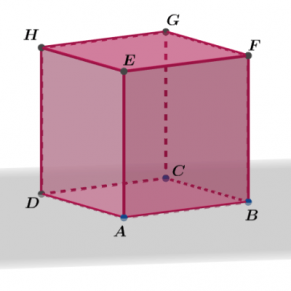 prava AEprava EFprava AFprava AGprava BE7. Ortogonalna projekcija tačke A na ravan BCG je tačka: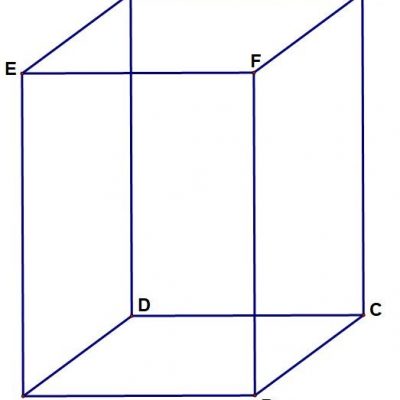 EBDC8. Duž i njena ortogonalna projekcija imaju jednaku dužinu. U kakvom su međusobnom položaju duž i projekcijska ravan?paralelne sunormalne suseku se u jednoj tačkimimoilazne su9. Ako je prava normalna na ravan, njena ortogonalna projekcija je samo jedna tačka T koja je presek prave i ravni.tačnonetačno10. Šta sve od navedenog može biti ortogonalna projekcija trougla?ravantrougaopravadužtačka11. Dužine ivica kvadra ABCDEFGH su |AB| = 6 cm, |BC| = 8 cm i |AE| = 15 cm. Odredi dužinu ortogonalne projekcije duži AH na ravan BCG.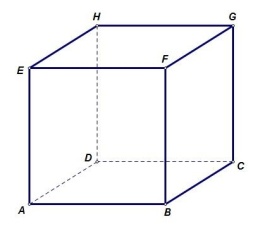 18 cm16 cm17 cm12. Prava određena tačkama A i B seče projekcijsku ravan pod uglom od 60° , ako su A i B sa iste strane projekcijske ravni i dužina projekcije duži AB na projekcijsku ravan 4 cm, odredi dužinu duži AB.84√348√313. Dužina ivice kocke ABCDEFGH je 20 cm. Odredi udaljenost tačke B od ravni CDG.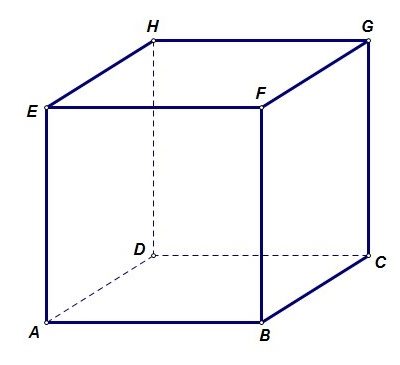 22 cm20 cm27 cm14. Prava određena tačkama A i B seče projekcijsku ravan pod uglom od 45°, ako su A i B sa iste strane projekcijske ravni i udaljene od nje 8 cm i 12 cm, odredi dužinu projekcije duži AB na projekcijsku ravan47√44√2815. Ortogonalna projekcija tačke E na ravan BCG je: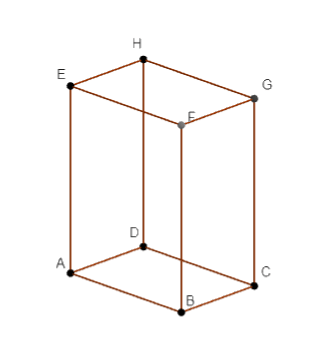 tačka Eništa od navedenogtačka F16. Na kvadru ABCDEFGH istaknuta je ravan ABC. Odredi ortogonalnu projekciju četvorougla AFGD na tu ravan.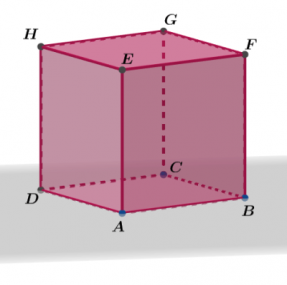 strana ABCDivica ADravan ABCdijagonala AC17. Dužina ortogonalne projekcije duži na ravninu u odnosu na dužinu te duži je:nije jednakaveća ili jednakamanja ili jednakamanja18. Dužina ortogonalne projekcije duži na ravninu u odnosu na dužinu te duži je:većamanjamanja ili jednakaveća ili jednaka